3e annÉe du primaireSemaine du 4 mai 2020La ligue Mikado	1Consigne à l’élève	1Matériel requis	1Information aux parents	1Annexe – La ligue Mikado	2Grocery Shopping to Cook a Giant Cookie	3Consigne à l’élève	3Matériel requis	3Information aux parents	3Annexe – Grocery Shopping to Cook a Giant Cookie	4Jeu d’association : les multiplications	5Consigne à l’élève	5Matériel requis	5Information aux parents	5Annexe – Les nombres	6Annexe – Les dominos	7Annexe – Les multiplications	8Annexe – Les solutions	9Observe attentivement!	10Consigne à l’élève	10Matériel requis	10Information aux parents	10Annexe – Observe attentivement!	11Les os du corps humain et passe à l’action	12Consigne à l’élève	12Matériel requis	12Information aux parents	12Détective au travail!	13Consigne à l’élève	13Matériel requis	13Information aux parents	13Annexe – Détective au travail!	14Annexe – Détective au travail! (suite)	15Défi moteur	16Consigne à l’élève	16Matériel requis	16Information aux parents	16Annexe – Défi moteur	17Annexe – Défi moteur (suite)	18Pourquoi les parents décident-ils?	19Consigne à l’élève	19Matériel requis	19Information aux parents	19Les atouts et les contraintes du territoire	20Consigne à l’élève	20Matériel requis	20Information aux parents	20Français, langue d’enseignementLa ligue MikadoConsigne à l’élèveTu devras écouter une histoire qui aborde les conflits. Elle est offerte en balado sur le site de Radio-Canada. Tu pourras sûrement en tirer de bons conseils pour toi et tes ami(e)s. Avant de commencer à écouter l’histoire, pose-toi ces questions :Quelles sont les raisons qui mènent à des chicanes, par exemple au sein d’une équipe de sport dans laquelle tu joues? Connais-tu des stratégies pour assurer le bon déroulement d’une partie? Ton intention d’écoute consiste à découvrir les règles spéciales de cette ligue de hockey. Écoute le balado intitulé la Ligue de Mikado.Consulte maintenant la fiche en annexe où tu pourras écrire le résumé des règles en y ajoutant des dessins explicatifs. Matériel requisUn ordinateur, une tablette ou un téléphone cellulaire pour écouter le balado.Un crayon.Français, langue d’enseignementAnnexe – La ligue Mikado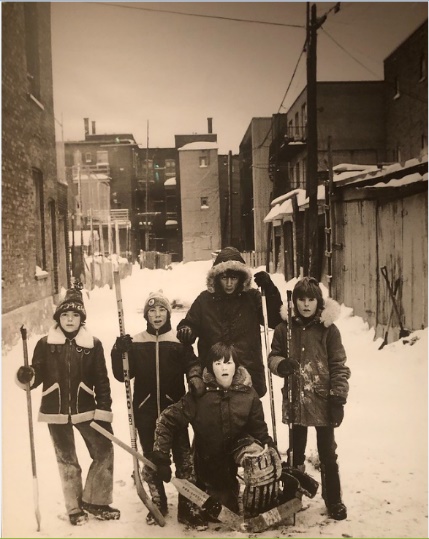 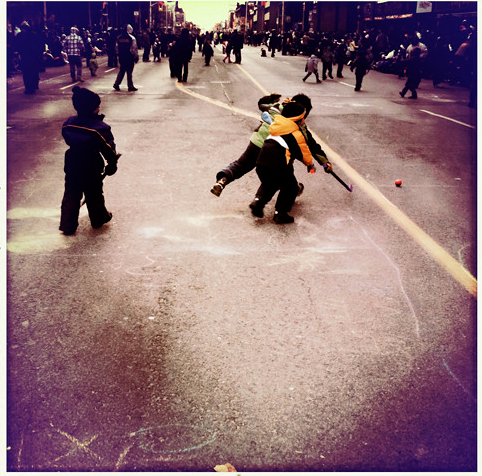 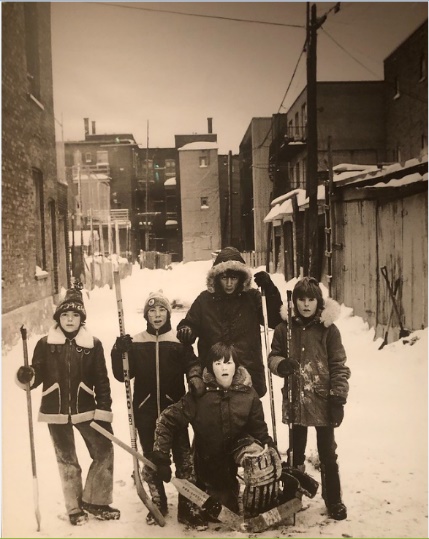 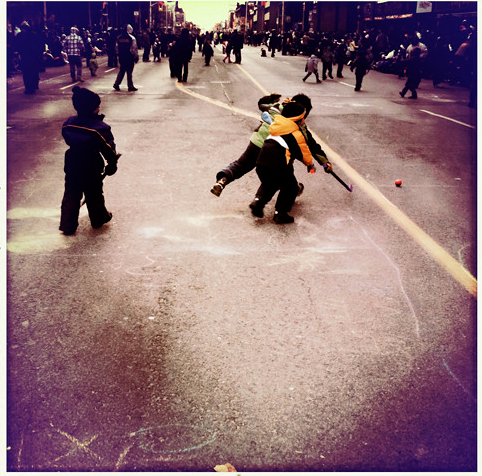 Photos de Flickr Creatives CommonsRègle no 1________________________________________________________________________________________________Règle no 2________________________________________________________________________________________________Règle no 3________________________________________________________________________________________________Anglais, langue secondeGrocery Shopping to Cook a Giant CookieConsigne à l’élèveLes circulaires que tes parents reçoivent par la poste ou par courriel sont utiles puisqu’elles peuvent leur faire réaliser des économies. Savais-tu qu’elles peuvent également être utiles pour nous apprendre le nom des aliments en anglais?Regarde la circulaire (papier ou en ligne) d’une chaîne d’alimentation.Remarque que les circulaires sont bilingues.Essaie de remplir l’Alpha-Box en annexe en y inscrivant un aliment pour chaque lettre de l’alphabet. Tu peux découper et coller l’aliment et dire son nom à voix haute en anglais, ou tu peux simplement l’écrire et le nommer si tu n’as pas accès à des circulaires papier.Écoute la recette et essaie de trouver les ingrédients dans les circulaires.Coche les ingrédients que tu as à la maison.Si tu as tout, tu peux faire cette recette avec un adulte. Matériel requisDes circulaires de différentes chaînes d’alimentation (papier ou en ligne).Clique ici pour visionner la vidéo de la recette.Source : Activité proposée par les conseillères pédagogiques Bonny-Ann Cameron, de la Commission scolaire de la Capitale, Julie Proteau, de la Commission scolaire des Grandes-Seigneuries, Isabelle Giroux, de la Commission scolaire de la Rivière-du-Nord, et Lysiane Dallaire, enseignante-ressource à la Commission scolaire de la Rivière-du-Nord.Anglais, langue secondeAnnexe – Grocery Shopping to Cook a Giant CookieALPHA-BOXMathématiqueJeu d’association : les multiplicationsConsigne à l’élèveDécoupe les cartes de jeu et mélange-les. Tu trouveras trois sortes de cartes : les nombres, les dominos et les multiplications.Assemble par paquet de trois les cartes qui représentent le même nombre. Voici un exemple : 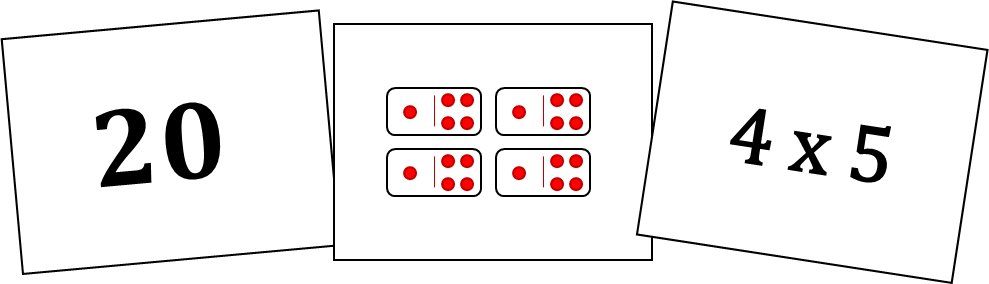 Matériel requisLes cartes de jeu qui se trouvent aux pages suivantes.Une paire de ciseaux.Le solutionnaire, pour les parents, qui se trouve à la dernière annexe.Note : Si tu n’as pas la possibilité d’imprimer les cartes de jeu, tu peux faire les associations directement à l’écran.MathématiqueAnnexe – Les nombres 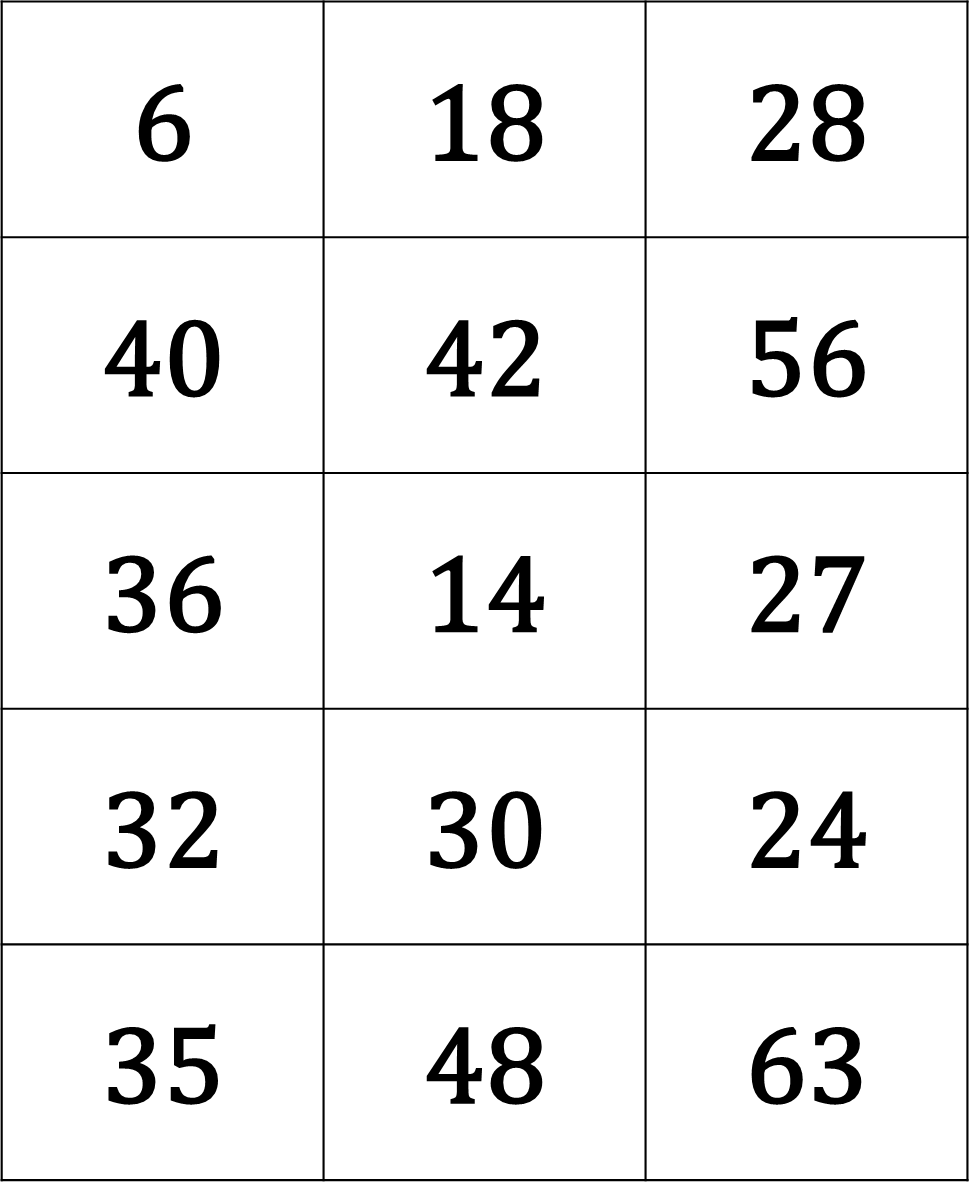 MathématiqueAnnexe – Les dominos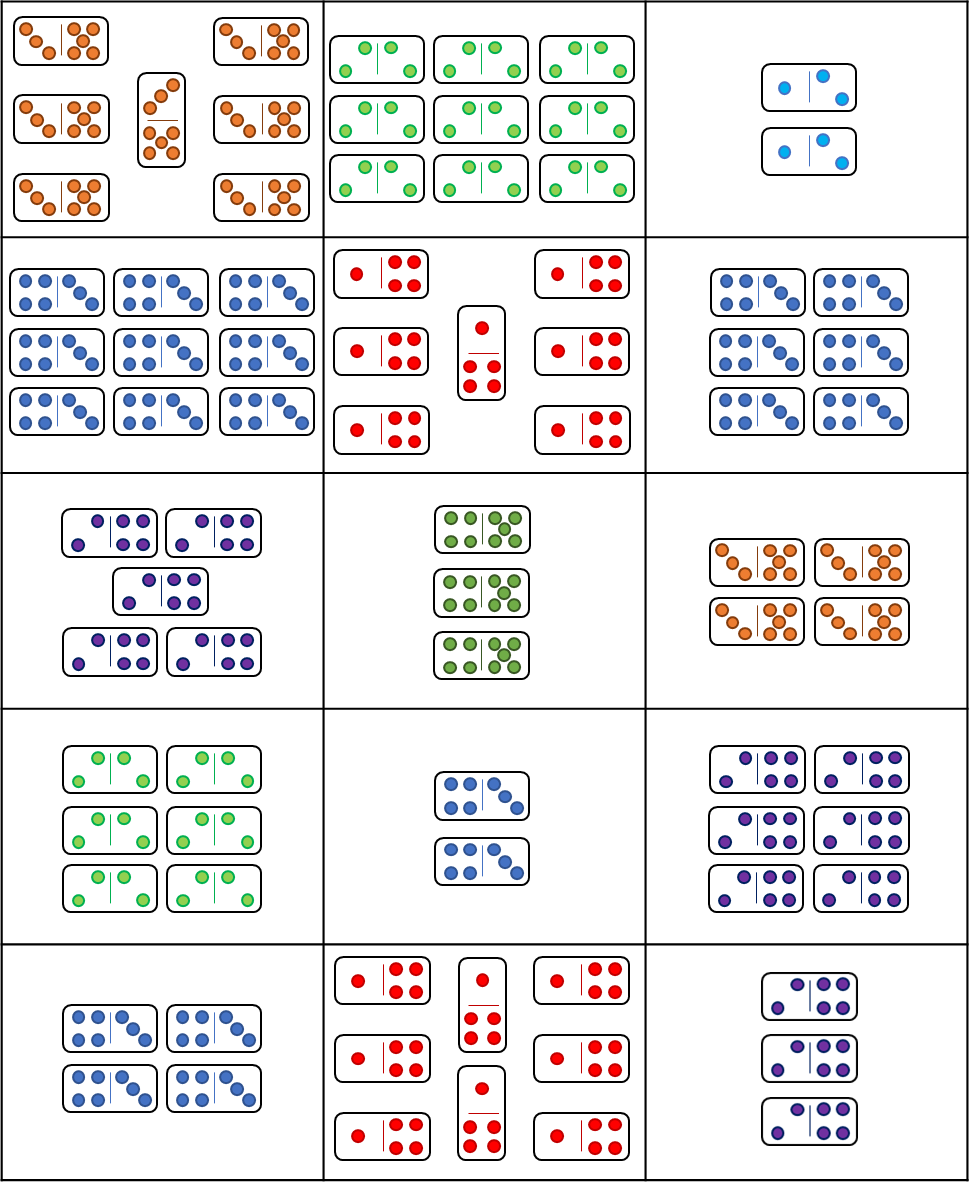 MathématiqueAnnexe – Les multiplications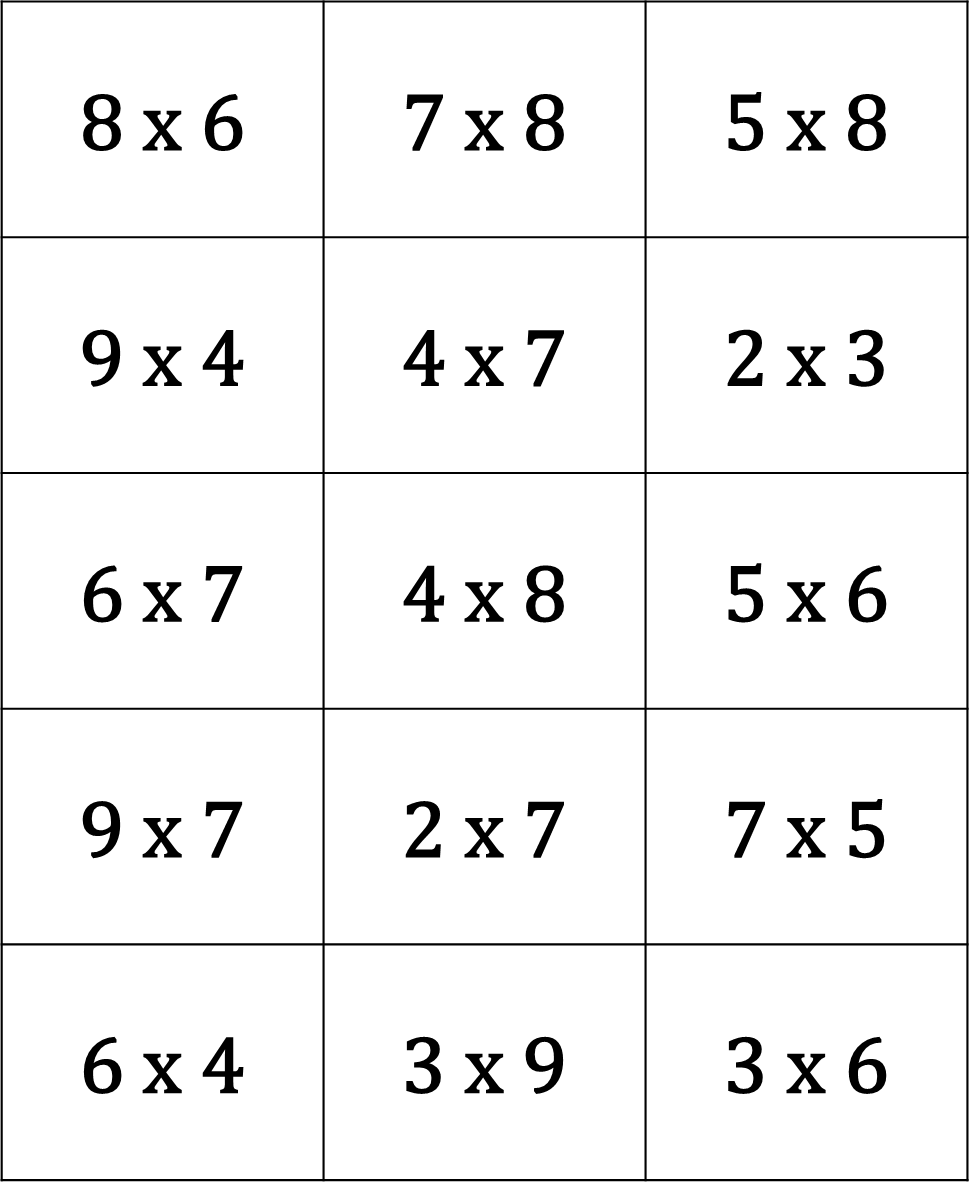 MathématiqueAnnexe – Les solutions 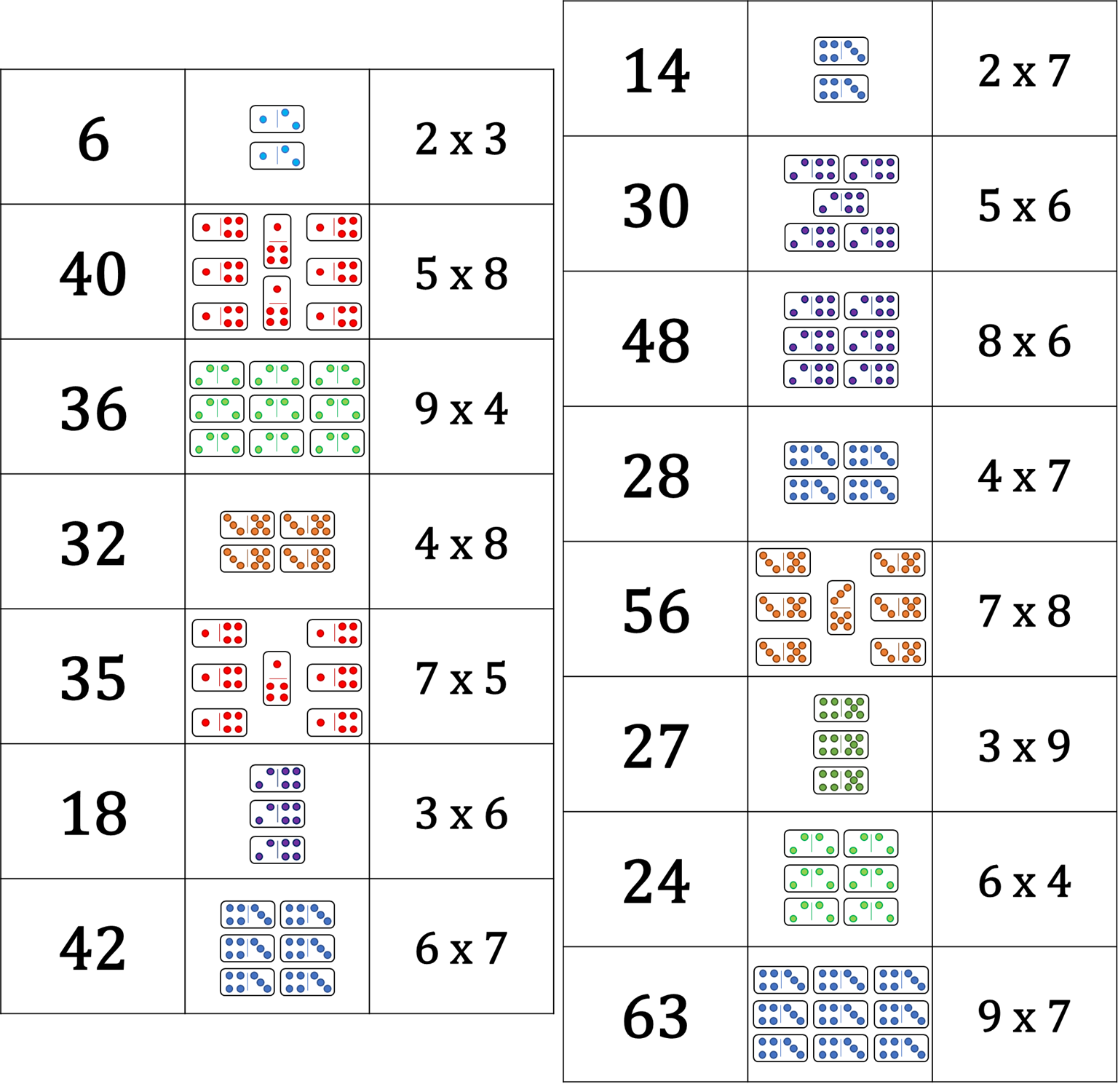 Science et technologieObserve attentivement!Consigne à l’élèveExerce ton sens de l’observation en regardant attentivement des objets qui se ressemblent beaucoup. Tu dois découvrir et observer les détails qui te permettront de distinguer les uns des autres des objets très semblablesDessine l’objet que tu as choisi en insistant sur les détails qui le caractérisent afin de le reconnaître parmi les autres. Guide-toi sur les consignes que tu trouveras à l’annexe intitulée Observe attentivement!Matériel requisUn plateau sur lequel déposer des objets semblables (morceaux de papier déchirés, cailloux, biscuits, pommes, bâtonnets à café, etc).Des feuilles.Un crayon. Science et technologieAnnexe – Observe attentivement!Consigne à l’élèveNos sens sont des outils qui peuvent nous aider à bien percevoir l’environnement qui nous entoure. À nouveau, tu vas exercer ton sens de l’observation. Cette fois, tu es invité à utiliser tes yeux et le dessin d’observation.Il t’est proposé ici d’exercer ta vue en observant et en dessinant un objet. Il s’agit de remarquer les détails et de les reproduire le plus fidèlement possible dans un dessin. Ce dessin d’observation servira à un membre de ta famille, qui devra reconnaître l’objet parmi plusieurs autres très semblables. Pour commencerRéunis 8 à 10 objets très semblables sur un plateau (des biscuits, des papiers déchirés, des bâtonnets, des cailloux, etc.).Choisis un objet parmi ceux que tu as réunis et observe-le attentivement. Remarque les détails qui permettent de le distinguer des autres (des formes particulières sur la surface de l’objet, des couleurs, des marques, des motifs, etc.).Dessine l’objet en insistant sur les détails qui le caractérisent. Si cela est possible, essaie de respecter la grandeur réelle de l’objet.Trace des traits fins.Dessine avec précision les détails que tu as remarqués.Tu peux faire plusieurs essais avant de réaliser ton dessin pour de bon. Plus tu t’exerceras, meilleur sera ton dessin d’observation.À toi de jouer!Maintenant, demande à quelqu’un de ta famille de participer à l’activité. Présente-lui les objets que tu as réunis sur le plateau. Donne-lui ensuite ton dessin et demande-lui de reconnaître l’objet que tu as dessiné parmi les autres. Tu peux l’aider en lui faisant observer des détails que tu as dessinés et qui caractérisent ton objet.Éducation physique et à la santéLes os du corps humain et passe à l’actionConsigne à l’élèveActivité1 : Les os du corps humainConnaître des os du corps humain et savoir les situer au bon endroit.Consulte ce document pour effectuer l’activité.Activité 2 : Passe à l’actionExpérimente les entraînements mini-step. Échauffe-toi.Réalise la série de 9 mouvements proposés sur une marche d’escalier ou un bloc.Consulte le site Reste actif! pour accéder à l’ensemble des activités proposées au primaire et au secondaire, aux activités spéciales et à d’autres ressources.Matériel requisUn step (facutatif).MusiqueDétective au travail!Consigne à l’élèveTrouve le plus de sons possibles lors d’une promenade à l’extérieur et classe-les selon leurs « qualités ».Voir le document en annexe pour la description complète de l’activité.Matériel requisLe document fourni en annexe.Un crayon.MusiqueAnnexe – Détective au travail!Proposition d’activitéOn dit des détectives qu’ils ont des yeux de lynx, mais il leur faut aussi des oreilles très fines.À ton tour de te mettre à la recherche des sons perdus!Étapes de la réalisationTu vas jouer au détective des sons. Lors d’une promenade de 10 à 15 minutes dans ton quartier, écoute bien ce qui se passe autour de toi et trouve le plus de sons possibles.Écris sur ta feuille quelques mots pour décrire ces sons (tu peux te faire aider par un parent).De retour à la maison, essaie de relier chaque son trouvé à ce qui le caractérise.Si tu veux aller plus loin…Fais une compétition amicale avec tes parents ou tes frères et sœurs pour voir qui trouvera le plus de sons!MusiqueAnnexe – Détective au travail!
(suite)Relie par un trait chaque son trouvé à une ou à plusieurs de ses caractéristiques.________________________________________________________________________________________________________________________________________________________________________________________________________________________________________________________________________________________________________________________________DanseDéfi moteurConsigne à l’élèveTu es invité à relever un défi. Déplace-toi d’une pièce à l’autre dans ta maison en expérimentant le plus de mouvements possible dans différents espaces.Voir le document en annexe pour la description complète de l’activité.Matériel requisDes feuilles ou des cartons.Des crayons.Source : Activité proposée par Rachel Sénéchal, spécialiste en musique et danse, école de la Fourmilière (Commission scolaire des Premières-Seigneuries).DanseAnnexe – Défi moteurProposition d’activité :Avec tes parents, détermine les différents endroits de votre logis où tu serais susceptible de te déplacer.Sur une grande feuille, fais une liste de tous ces endroits.Choisis un mode de déplacement différent pour chaque endroit (ex. : ramper, sauter sur un pied, rouler, faire des pas chassés, imiter un animal). Demande à ton parent d’afficher cette liste sur un mur ou sur le frigo pour que tu puisses la consulter facilement. Détermine le temps pendant lequel l’activité se déroulera. Pendant la période déterminée, tu devras utiliser le mode de déplacement choisi pour chaque endroit.Sois créatif et amuse-toi!* Regarde l’annexe qui suit pour t’inspirer et essaie de trouver tes propres idées de mouvements.DanseAnnexe – Défi moteur (suite)Éthique et culture religieusePourquoi les parents décident-ils? Consigne à l’élèveVisionne la vidéo Pourquoi ce sont les parents qui décident? et pose-toi les questions suivantes :Trouves-tu que tes parents décident de tout? Pourquoi crois-tu qu’il en est ainsi?Avec les années, est-ce que tes parents te donnent plus de responsabilités? Est-ce que c’est important que les parents limitent le temps d’écran? Pourquoi?Dresse une liste de responsabilités que tu peux assumer au sein de ta famille.Envie d’aller plus loin? Discute avec les membres de ta famille des responsabilités de chacun, de même que des tiennes en fonction de tes différents rôles. Par exemple, comme élève, tu as la responsabilité de faire de la lecture au quotidien et comme enfant, celle de ranger ta chambre.Matériel requisLa vidéo Pourquoi ce sont les parents qui décident? Source : Activité proposée par Chantal Langlois de l’école Saint-Claude (Commission scolaire de la Capitale).Géographie, histoire et éducation à la citoyennetéLes atouts et les contraintes du territoireConsigne à l’élèveCultive ton désir d’apprendre en t’intéressant aux caractéristiques territoriales de l’endroit où tu habites.Observe le territoire de ta localité ou de ton quartier et prépare un tableau dans lequel tu précises ses caractéristiques :Le relief : plaines, montagnes, vallée, etc.;Le climat : températures, précipitations, vents, etc.;L’hydrographie : fleuve, rivière, lac, chute, rapide, etc.;La végétation : feuillus, conifères;Les ressources : sol, forêt, faune;L’étendue du territoire.Porte maintenant ton attention aux atouts et aux contraintes du territoire.Choisis un livre jeunesse (roman, album, documentaire, etc.) dans lequel un ou des paysages sont décrits.Si tu ne trouves pas de livre, tu peux utiliser un extrait du livre Jeanne Mance de Johanne Ménard et Pierre Berthiaume, publié aux Éditions Michel Quintin. Lis le texte et analyse les images pour mettre en évidence des atouts et des contraintes du territoire.Les caractéristiques du territoire ont-elles une influence sur le déroulement de l’histoire ou les actions des personnages fictifs ou historiques? Réalise un dessin ou un croquis qui représente le territoire où se déroulent les événements ou le récit. Matériel requisSelon la disponibilité des ressources, voici ce qui pourrait être utile : Matériel d’écriture (papier, carton, crayons, etc.) et matériel d’impression.Appareil numérique muni d’une connexion Internet.Source : Activité réalisée avec la collaboration du Groupe des responsables en univers social (GRUS). Information aux parentsÀ propos de l’activitéVotre enfant s’exercera à :Se familiariser avec l’écoute d’un balado;Connaître les règles de la ligue de Mikado;Connaître de nouvelles façons de résoudre des conflits dans les sports.Vous pourriez :Écouter le balado avec votre enfant;Poser des questions à votre enfant sur ce qu’il a appris.Information aux parentsÀ propos de l’activitéVotre enfant explorera les circulaires de chaînes d’alimentation et remplira un abécédaire. Puis, il visionnera la vidéo d’une recette et devra trouver les ingrédients de la recette dans les circulaires.Vous pourriez :Faire la recette avec votre enfant et lui demander (en anglais) de vous passer les ingrédients.ABCDEFGHIJKLMNOPQRSTUVWXYZInformation aux parentsÀ propos de l’activitéLe but de cette activité est d’amener l’élève à concevoir différentes façons de représenter un nombre. Cette activité peut être réalisée avec les enfants de 3e et de 4e année.Votre enfant s’exercera à :Lire un nombre naturel;Associer un nombre à différentes représentations;Faire des multiplications.Vous pourriez :Jouer avec votre enfant;Demander à votre enfant de nommer les nombres;Demander à votre enfant d’expliquer chacune des associations;Limiter le nombre de cartes de jeu (par exemple : utiliser seulement les nombres et les dominos ou utiliser moins de cartes de chaque sorte);Créer un jeu de mémoire en retournant les cartes face contre table et en tentant de trouver les trios à tour de rôle;Jouer à une version en ligne en accédant au site Mathies.Information aux parentsÀ propos de l’activitéVotre enfant s’exercera à :Solliciter son sens de l’observation en regardant attentivement des objets semblables; Réaliser un dessin d’observation. Vous pourriez :Vérifier si votre enfant a bien compris les consignes;Aider votre enfant à repérer des détails particuliers qui permettent de distinguer les objets les uns des autres et à les dessiner;Jouer avec votre enfant à reconnaître l’objet qu’il a dessiné parmi les objets réunis. Note : Cette activité s’adresse tant aux élèves de 4e qu’à ceux de 3e année. Toutefois, on peut augmenter le nombre d’objets semblables à observer pour les enfants de 4e année.Information aux parentsÀ propos de l’activitéVotre enfant s’exercera à :S’informer sur les os du corps humain;Expérimenter les entraînements mini-step.Vous pourriez :Soutenir votre enfant dans son apprentissage en le questionnant sur ce qu’il a appris à propos des os du corps humain; Faire les activités avec lui ou alterner l’accompagnement et l’autonomie, selon l’activité. Information aux parentsÀ propos de l’activitéVotre enfant s’exercera à :Utiliser ses capacités auditives pour distinguer les sons.Vous pourriez :Lire les consignes de l’activité et vérifier si votre enfant les a bien comprises;Participer à l’activité en amenant votre enfant faire une promenade;Aider votre enfant à écrire certains mots.Information aux parentsÀ propos de l’activitéVotre enfant s’exercera à :Bouger;Explorer les différents modes de déplacement;Stimuler sa créativité.Vous pourriez :Vous assurer que les mouvements qu’a choisi d’exécuter votre enfant correspondent à ses capacités et à l’espace dont il dispose.Organiser une compétition entre frère(s) et sœur(s) et attribuer des points à ceux qui n’oublient pas de se déplacer de la façon convenue.EndroitDéplacementSalle de bain / toilette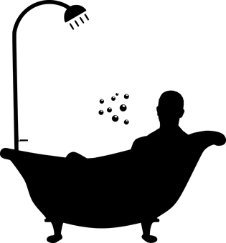 Comme un poisson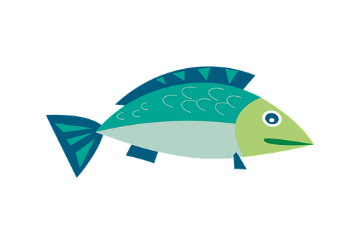 Salon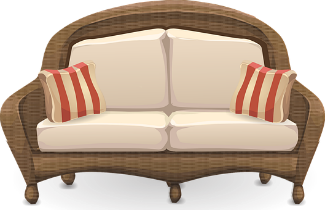 Comme un serpent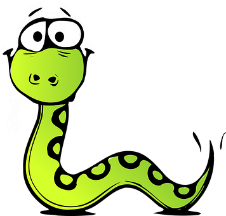 Cuisine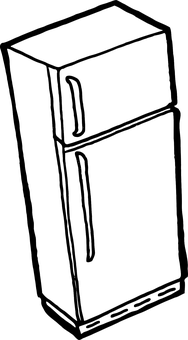 Comme un flamant rose (sur un pied)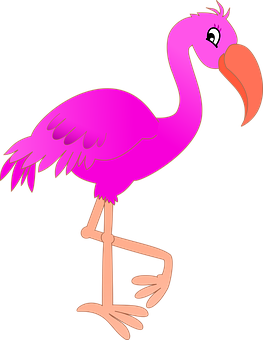 Chambre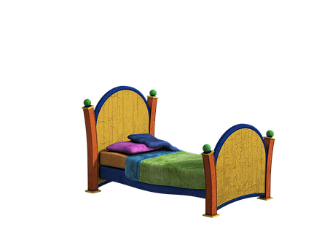 Comme une souris (petits pas, sans bruit)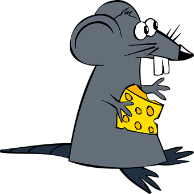 Dehors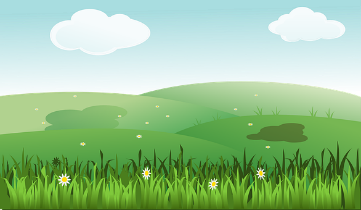 Comme un ours (grands pas lourds)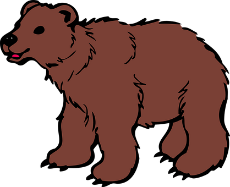 Information aux parentsÀ propos de l’activitéComprendre le rôle et les responsabilités des membres d’une famille et prendre conscience des exigences des adultes et des responsabilités qui s’y rattachent.Votre enfant s’exercera à :Réfléchir à sa façon de contribuer aux tâches de la maison;Exprimer ses idées de façon structurée;Écouter des suggestions des membres de la famille;Développer son autonomie.Vous pourriez :Expliquer à votre enfant pourquoi le fait d’établir les rôles et les responsabilités de chacun favorise un bon climat au sein de la famille. Information aux parentsÀ propos de l’activitéEn classe de géographie, d’histoire et d’éducation à la citoyenneté, les élèves s’intéressent à des éléments du territoire qui influencent la société. Ces éléments caractéristiques du territoire (relief, climat, hydrographie) représentent parfois un atout, parfois une contrainte à son occupation et à son aménagement.  